Koncernregnskab 2020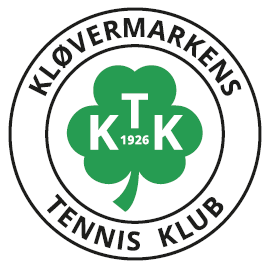 Kløvermarkens Tennis Klub &Kløvermarkens Tennis- og SquashcenterKløvermarksvej 34
2300 Kbh. S.KoncernoverblikPå generalforsamlingen for Kløvermarkens Tennis Klub i 2019 valgte bestyrelsen første gang at fremlægge et samlet overblik over de to regnskaber for hhv. Kløvermarkens Tennis Klub og for Kløvermarkens Tennis- og Squashcenter for at skabe transparens i den samlede økonomi. Bestyrelsen gentog dette i 2020 og har valgt at fortsætte denne nye praksis i 2021, da det giver klubbens medlemmer de bedste forudsætninger for at forstå klubbens økonomi.Forudsætning i regnskaberneKløvermarkens Tennis- og Squashcenter (KTSC) er forpligtet til årligt at afdrage ca. DKK 640.000 (+ renter, som indgår separat i renteudgifterne i regnskaberne nedenfor) på banklån, der er optaget i forbindelse med opførsel af hallen. Derfor skal der samlet være et overskud på minimum dette beløb hvert år i det samlede driftsregnskab for at kunne opretholde bankforpligtelserne. Nedenfor ses, at der i 2021 budgetteres med et samlet driftsoverskud på DKK 448.600, hvorfor der må forventes at skulle trækkes ca. DKK 200.000 på KTSCs kassekredit for at afdrage de ca. DKK 640.000 på banklånet.Samlet overblik over KTK og KTSCKløvermarkens Tennis Klub Resultatopgørelse & budgetBalanceKløvermarkens Tennis- og SquashcenterForeningens regnskab er udarbejdet af ekstern revisor.Resultatopgørelse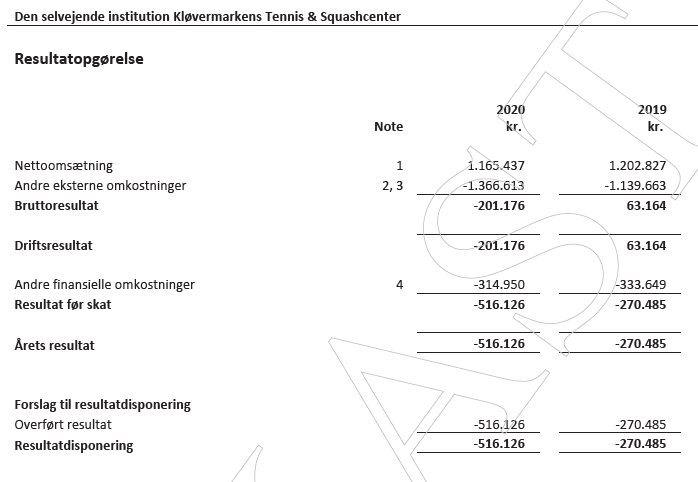 Balance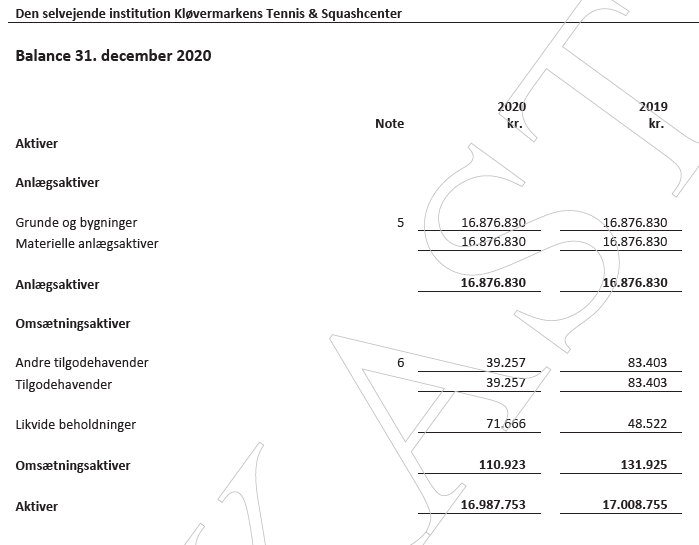 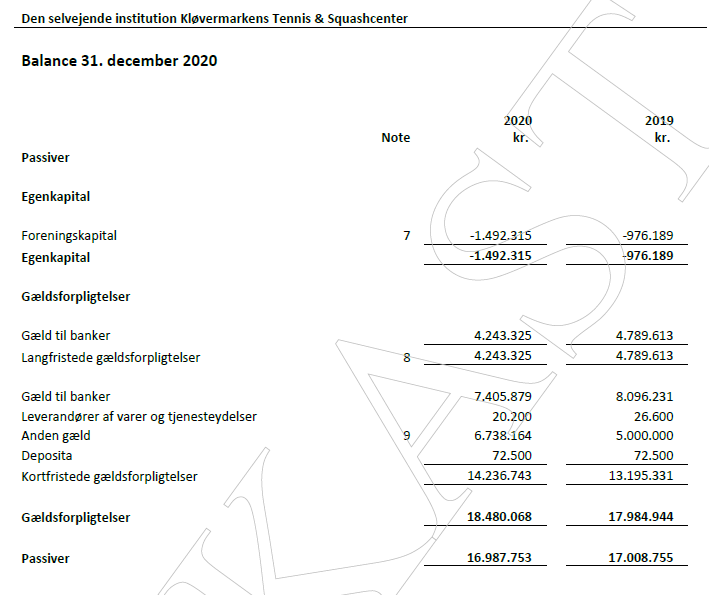 2020 budget2020 realiseret2021 budgetIndtægterKTK3.862.5003.989.6563.120.000KTSC1.206.0001.165.4372.003.400Indtægter i alt5.068.5005.155.0935.123.400UdgifterKTK-2.993.400-2.799.888-3.607.800KTSC-979.000-1.366.613-859.000Udgifter i alt-3.972.400-4.166.501-4.466.800AfskrivningerKTK Afskrivninger000KTSC Afskrivninger000Afskrivninger i alt000RenterKTK Renteudgifter, netto inkl. gebyrer-30.000-20.641-30.000KTSC Renteudgifter, netto inkl. gebyrer-325.000-314.950-315.000Renteudgifter og gebyrer i alt-355.000-335.591-345.000Ekstraordinære posterKTK Ekstraordinære poster0237.199137.000KTSC Ekstraordinære poster000Ekstraordinære poster i alt0237.1990ResultatKTK839.1001.406.325-380.800KTSC-98.000-516.126829.400Årets koncernresultat i alt741.100890.199448.6002019 
Realiseret2020 
Budget2020 
Realiseret2021 
BudgetINDTÆGTERKontingenter1.337.8451.290.0001.665.9551.630.000Baneleje i hallen1.689.1961.415.0001.009.156660.000Gæstetimer udendørs242.300225.000388.016110.000Andre indtægter792.970862.500830.477630.000Tilskud fra Københavns Kommune59.95070.00096.05290.000Indtægter i alt4.122.2623.862.5003.989.6563.120.000UDGIFTERBaneudvalg-291.004-422.000-486.066-432.000Seniorudvalg-293.410-296.500-266.092-277.000Juniorudvalg-606.457-632.000-541.798-554.000Veteranudvalg-1.412-6.300-7.845-6.300Breddeudvalg-262.790-310.000-294.694-270.000Festudvalg + Cafeudvalg-12.482-30.000-3.381-30.000Administrationsudgifter og kontor-285.270-296.600-350.012-438.500Husleje til Center-1.000.000-1.000.000-850.000-1.600.000Udgifter i alt-2.752.826-2.993.400-2.799.8883.607.800Resultat før renter og afskrivninger1.369.435869.1001.189.767-487.800Afskrivninger0000Resultat før renter1.369.435869.1001.189.767-487.800Renteudgifter, netto inkl. gebyrer-28.006-30.000-20.641-30.000Resultat før ekstraordinære poster1.341.429839.1001.169.126-517.800Ekstraordinære poster6.7110237.199137.000Årets resultat1.348.140839.1001.406.325-380.8002019 Realiseret2020 RealiseretAKTIVERAnlægsaktiverGrusbaner og Hegn00Anlægsaktiver i alt00OmsætningsaktiverKassebeholdning5454Danske Bank183.4384.617Danske Andelskassers Bank239.02552.689Mellemregning med Center5.000.0006.738.163Tilgodehavender65.96695.210Omsætningsaktiver i alt5.488.4836.890.733Aktiver i alt5.488.4836.890.733PASSIVERGældSkyldige omkostninger38.29834.223Gæld i alt38.29834.223EgenkapitalSaldo primo4.102.0445.450.185Årets resultat (overskud)1.348.1401.406.325Egenkapital i alt5.450.1856.856.510Passiver i alt5.488.4836.890.733